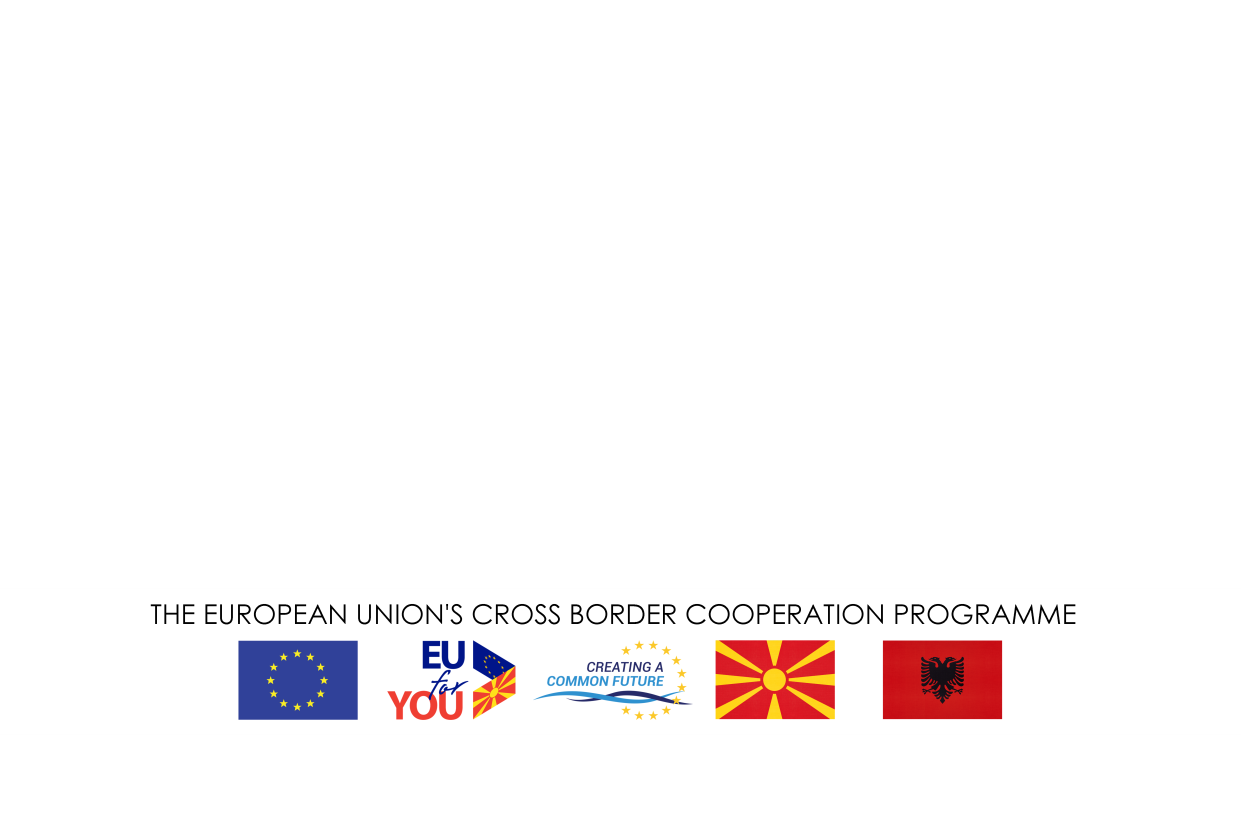  IPA 2 Cross - Border Cooperation Programme Training for IPA Grant Beneficiaries from 2nd Call for Proposals11.02-12.02. 2020, Tushemisht, Albania                                              DRAFT AGENDA11 February 202009:30- 09:45											Registration of participants09:45- 10:45				(all participants)  					Welcome and introduction 				EUD, Operating Structure, EU project visibility (intro)				EUD/JTSCo-financing rules for IPA partners & VAT Procedures  Operating Structure/sContact points in the EUD/JTS/OS			EUDQuestions and AnswersVisibility officers will leave the room for their separate meeting (see respective agenda)10:45-13:30			 								 General Implementation Rules		EUDContact points in the EUD/JTS/OS		Basic Principles				CBC project 				Grant Contract					Rules for implementation			 Questions and AnswersCoffee breaks will be organized in agreement with participants13:30 – 14:30          Lunch break  14:30 – 16:45											Rules for implementation				EUDReporting (Financial & Narrative)			JTSQuestions and Answers16:45 – 17:00		Wrap-up of the first day	Dinner: best practices and lessons learned (CGI and Red Cross)12 February 202009:00 – 09:30											Recap from yesterday				EUDMonitoring, evaluation and control		JTS09:30 – 10:30											Modification to Grant Contracts		EUD Questions and AnswersSecondary procurement and sub-granting	EUDQuestions and Answers	10:30 – 10:45		Coffee Break								10:45 – 11:45											Audit verification report and examples 		JTS, EUDLessons Learned from on the spot check 		EUD11:45 – 14:00											EU visibility	and presentation of future activities	EUD Questions and answers related to the whole training 14:00			Lunch									 End of the training17:00 Presentation of projects with the JMC, OS and EUDs19:00 Joint dinner (only Project Managers and municipal representatives are invited)